Application for Ashington Academy’s Student Leadership Team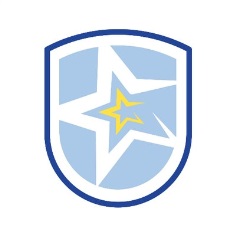 What are we looking for from our student leaders?A positive attitude towards schoolA ‘Can do’ attitudeSupport a range of school activities and eventsA sense of responsibilityA high level of motivation including the ability to work with and learn from your peersReliability and dedicationAbility to inspire other studentsEnthusiasm and a good sense of humourWilling to assist othersExcellent communication and organisational skillsIf you think these are the skills and attributes you have or are keen to develop your leadership skills and make a difference please complete this application form :)We recognise that students have different interests and will have different passions for various aspects of school life. Within the leadership team we are going to appoint ambassadors to take responsibility for leading different areas these will include:Creative AmbassadorsSport AmbassadorsPerforming Arts AmbassadorsAcademic AmbassadorsIf you’re interested we would love to have you involved!! Any questions please come and have a chat with Mrs SmalleyPlease complete this application form and submit it to Mr Walton no later than Wednesday 30th June 9.00amStudent Leadership Application Form (2021 – 2022)Please highlight if you would like to be considered for a particular ambassador role within the leadership team.Creative Ambassadors Sport AmbassadorsPerforming Arts AmbassadorsAcademic AmbassadorsName:                                                             Tutor Group:If you want to apply for an ambassador role state which one here:If you want to apply for an ambassador role state which one here:Why do you wish to apply for our student leadership team?(If you are applying for a particular ambassador role please refer to this too.)What skills/qualities would you bring to our student leadership team?(If you are applying for a particular ambassador role please refer to this too.)